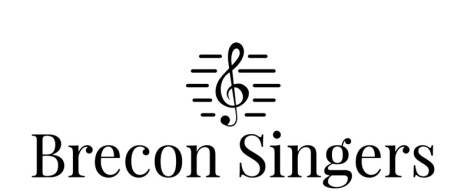 Charity Gift Aid DeclarationIn order to Gift Aid your donation you must tick the box below:        I want to Gift Aid my donation of £___________________ and any donations I make in the future or        have made in the past 4 years to Brecon Singers, Registered Charity No. 519070.I am a UK tax payer and understand that if I pay less Income Tax and/or Capital Gains Tax in the current tax year than the amount of Gift Aid claimed on all my donations in that tax year it is my responsibility to pay any difference. My DetailsTitle__________________________________First Name or Initial(s)_______________________________________Surname _______________________________________________________________________________Full Home Address _______________________________________________________________________ _____________________________________________________________________________________________________________________________________Postcode__________________________________Signature _____________________________________Date ______________________________________Please notify the charity if you:want to cancel this declarationchange your name or home addressno longer pay sufficient tax on your income and/or capital gains.If you pay Income Tax at the higher or additional rate and want to receive the additional tax relief due to you, you must include all your Gift Aid donations on your Self-Assessment tax return or ask HM Revenue and Customs to adjust your tax code.